Всеукраїнська олімпіада з хіміїІІ етап 2017-2018 н.р.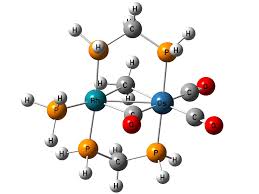 7 класУ завданнях 1-10 оберіть правильну, на вашу думку відповідь. Оцінюється в 1 балУказати назву явища, що відбувається із зміною складу будови речовини:а ) біологічне; б) хімічне; в) фізичне; г) географічнеФізична величина, що визначається відношенням маси атома до 1/12 маси атома Карбону, позначається:а) Mr;  б) m; в) Ar; г) NA3. Указати назву зарядженої частинки, що утворюється внаслідок приєднання або втрати електронів атомом (групою атомів):а) молекула; б) йон; в) атом; г) катіон4. З даного переліку вибрати чисту речовину:а)молоко; б) морська вода; в) кисень; г) грунт5. Відносна молекулярна маса міді дорівнює:а) 26; б) 27; в) 58; г) 646. Указати схему обчислення відносної молекулярної маси Na2O:а) 2∙3+3∙8; б) 2∙23+16; в)2∙26+3∙16; г) 2∙27+3∙167. Серед хімічних елементів до неметалічних відносять:а) Si; б) Pb; в) F; г) Al; д) Mn8. Виписати формулу сполуки в яких валентність неметалу дорівнює ІІ:а) Сr2О3;  б) MnO2; в) CO ; г) СО29. Позначити запис, що стосується чотирьох молекул, які містять два атоми Хлору та сім атомів Оксигену:а) 4Cl2O3;  б) 4Cl2O7;  в) 4Cl2;  г) Сl210. Скільки простих речовин записано формулами: Na2CO3, H2, NH3 , O2, O3, K.а) 2 ;  б) 3 ;  в) 4 ;  г) 5.ІІ. Завдання 11-15 мають на меті становлення відповідності, розташування формул у тому чи іншому порядку для чого необхідно заповнити таблицю, вписати в неї відповідні букви або цифри. Правильна відповідь на кожне запитання – 4 бали.11. Установіть відповідність між відносною молекулярною масою та хімічною формулою:Хімічна формула      Відносна молекулярна маса 1. H2SiO3                                       А. 2022. Fe(OH)2                       Б. 90                              3. Cu2О                            В. 1444. Na2B4O7                       Г. 785. Fe(OH)3                            Д. 10712. Розділіть окремо назви тіл, речовин, сумішей:а) целюлоза; б) морська вода; в) молоко; г) цвях; д) срібло; е) сірники;               є) крейда; ж) бензин.13. Розташуйте формули в порядку зростання валентності першого елемента:    а) N2O;     б) N2O3;    в) NO;    г) N2O5;   д) NO214. Заповніть пропуски, вставивши слова «хімічний елемент», «атом» чи «молекула» у відповідному відмінку та числі:                                                         а) у повітрі є………кисню; б) кисень - проста речовина…….. Оксигену;             в) …….. ромбічної сірки містить вісім ……. Сульфуру.15. Установіть відповідність:1. вода                                                      А. Неорганічна речовина2. графіт                                                   Б. Органічна речовина3. фруктоза                                                4. вітамін А5. оцтова кислота     6. білок7. сода 8. мінеральні добриваІІІ. Теоретичний тур (завдання 16-20 з відкритою відповіддю). Вони передбачають записи розв’язків задач, розрахунків, перетворень.16. Речовина складається з атома Варію, атома Сульфуру і 4-х атомів Оксигену. Напиcати її формулу та визначити відносну молекулярну масу сполуки.( 5 балів)17. Протонне число атома хімічного елемента 11. Назвіть цей елемент, складіть формулу його сполуки з Оксигеном та обчисліть масову частку елемента у сполуці.  (5 балів)18. На яку частинку перетвориться атом Сульфуру, якщо він приєднає два електрони? Записати схему перетворення атома. (10 балів)19. Маса атома елемента Х становить 3,821∙10-23г. Визначте відносну атомну масу елемента Х і назвіть елемент.(15 балів)20. До складу речовини входять: Кальцій – 29,4%; Сульфур - 23,5%; Оксиген – 47,1%. Визначте формулу цієї сполуки. (15 балів)ІV. Практичний тур включає завдання творчого характер (описати методику досліду, скласти відповідні рівняння реакції та зробити висновок).( 20 балів)Довести експериментально: в якій із двох пробірок швидше загориться тліюча скіпка, якщо перша пробірка містить гідроген пероксид, а друга – суміш гідроген пероксиду з манган (ІV) оксидом. Всеукраїнська олімпіада з хіміїІІ етап 2017-2018 н.р.8 класУ завданнях 1-10 оберіть правильну, на вашу думку відповідь. Оцінюється в 1 бал 1. Укажіть число неметалічних елементів у наведеному переліку: Mn, Mg, S, Se, O, Hg:а) 1; б) 2; в) 3; г) 42. Укажіть найпоширеніший металічний елемент на Землі:а) Na   б) Cu;   в) Fe;   г) Al3. Позначте тип хімічного зв’язку в молекулі S8 :а) металічний; б) ковалентний полярний; в) ковалентний неполярний;  г) йонний4. Укажіть положення лужних елементів у періодичній системі:а) 1 період; б) підгрупа ІА; в) 3 період; г) підгрупа ІІА5. Позначте протонні числа елементів, які розташовані в одному періоді:а) 30 і 37; б) 20 і 30;  в) 12 і 20; г) 3 і 116. Укажіть хімічний елемент, в атомі якого спостерігається провал електрона: а) Ca; б) Cu; в) C; г) Cl7. Укажіть електронну формулу атома елемента, який розташований у 3 пріоді,    ІV групі, підгрупі А:а) 1S22S22P63S23P4; б) 1S22S22P63S23P3 ;в) 1S22S22P63S23P5; г) 1S22S22P63S23P28. Укажіть елемент, який не належить до родини галогенів:а) Cl; б) Mn; в) Br; г) I9. Визначити  групу полярних  молекул:а) NO2, CO2, CH4, HBr; б) HF, NH3, H2S, NaCl; в) CO2, N2, Cl2, Br2; г) CH4,  O2 , HCl, H2O10. Укажіть орбіталі третього енергетичного рівня, на яких можуть розміщуватися електрони, якщо атом Сульфуру перебуває у збудженому стані:а) р та d орбіталі; б) s, р та d орбіталі ;в) s та d орбіталі; г) s, р та f орбіталіІІ. Завдання 11-15 мають на меті становлення відповідності, розташування  формул у тому чи іншому порядку для чого необхідно заповнити таблицю, вписати в неї відповідні букви або цифри. Правильна відповідь на кожне запитання – 4 бали.11. Установіть послідовність зростання металічних властивостей атомів елементів.а) Mg;      б) K;      в) Rb;       г) Na12. Установіть послідовність сполук за посиленням кислотних властивостей.а) НСl;     б) HBr;        в) HF;       г) HI13. Установіть послідовність зростання довжини ковалентних зв’язків між атомами.а) Н-І;     б) H-N;    в) H-C;   г) H-F14. Установіть відповідність між хімічними елементами та електронними формулами їх атомів.15. Установіть відповідність між частинкою та її електронною формулою.ІІІ. Теоретичний тур (завдання 16-20 з відкритою відповіддю). Вони передбачають записи розв’язків задач, розрахунків, перетворень.16. Масова частка Калію в його сполуці з Фосфором становить 79,05%. Виведіть формулу сполуки. (5 балів)17. Мідь має два ізотопи: 63Cu і 65Cu. Молярні частки їх у природній міді становлять відповідно – 73% і 27%. Визначити середню відносну атомну масу Купруму. (5 балів)18. Укажіть елемент III групи, відносна молекулярна маса гідроксиду якого становить 78. (10 балів)19. Зовнішній енергетичний рівень атома елемента має будову: ns2np4. Кислота, що відповідає його вищому оксиду, має відносну молекулярну масу 145. Назвіть цей елемент. (15 балів)20. При згорянні на повітрі 33г вуглецю утворилася суміш газів, об’єм якої при пропусканні крізь надлишок розчину натрій гідроксиду, зменшився в 10 раз. Визначте , яку кількість кисню було витрачено на горіння. (15 балів)     ІV. Практичний тур включає завдання творчого характеру (описати методику досліду, скласти відповідні рівняння реакції та зробити висновок) (20 балів)Від тривалого кип’ятіння води на стінках чайника з’являється накип – відкладання твердих кальцій та магній карбонатів. Довести, речовинами якого класу неорганічних сполук можна усунути накип. Описати методику досліду та скласти відповідні рівняння реакцій. Всеукраїнська олімпіада з хіміїІІ етап 2017-2018 н.р.9 класУ завданнях 1-10 оберіть правильну, на вашу думку відповідь. Оцінюється в 1 бал Указати групу речовин, які реагують з натрій гідроксидом:а) Al(OH)3; H2SO4; б) Zn; HNO3;                   в) CaO; H3PO4; г) Mg; Ca(OH2)Укажіть правильне закінчення твердження «Розчин – це…»:а) неоднорідна суміш речовин; б) суміш, одним із компонентів якої є вода;в) однорідна суміш речовин; г) суміш рідин3. Спосіб за допомогою якого можна змістити рівновагу гомогенної реакції  CO+Cl2      CCl2O  вправо,  це - а) збільшення концентрації продукту реакції; б) збільшення концентрації хлору; в) зменшення концентрації хлору4. Укажіть групу речовин, що взаємодіють з купрум (ІІ) хлоридом:а) NaOH, KOH, K2S;   б) FeCl3, NaNO3, Sn;   в) Ba(OH)2, AgNO3, Zn5. Укажіть рН водного розчину ферум (ІІІ) хлориду:а)рН>7; б)рН=7; в)рН<7; г) рН>10 6. До оборотних відноситься реакція:а) Na2CO3 + 2HCl = 2NaCl+CO2+H2O;  б) S+O2=SO2;  в) FeCl3+3NaOH=Fe(OH)3+3NaCl; г) HCl + NaOH = NaCl + H2O7. Визначити ряд речовин у якому є тільки електроліти:а) цукор, кухонна сіль, хлоридна кислота;б) питна сода, кухонна сіль, хлоридна кислота;в) нітратна кислота, глюкоза, цинк8. У розчин солі Х занурили цинкову пластинку. Згодом вийняли, висушили й зважили. Маса пластинки збільшилась. Визначте формулу солі Х.а) Ba(NO3)2;    б) Pb(NO3)2;    в) Ca(NO3)2;    г) Ni(NO3)29. Сульфур окислюється і відновлюється в хімічній реакції, схема якої:а) Na2SO3+H2SO4→NaHSO4+SO2+H2Oб) S+NaOH→ Na2SO3+Na2S+ H2Oв) SO2+NO2+ H2O→ H2SO4+NOг) Mn SO4+ Na2S→MnS+ Na2SO410. Унаслідок добавляння до розчину речовини Х розчину барій хлориду випав білий осад, нерозчинний у воді. Після добавляння до розчину речовини Х хлоридної кислоти виділився газ. Речовина Х це –а) арґентум (І)нітрат; б) амоній сульфат; в) натрій карбонат; г) калій сульфідІІ. Завдання 11-15 мають на меті становлення відповідності, розташування формул у тому чи іншому порядку для чого необхідно заповнити таблицю, вписати в неї відповідні букви або цифри. Правильна відповідь на кожне запитання – 4 бали.11. Установіть послідовність зростання окислювальних властивостей атомів:а) Si;   б) S;  в) Cl;    г) P12. Установіть послідовність зростання розчинності у воді наведених сполук:а) H3PO4;     б) Ca3(PO4 )2;    в) CaHPO4;    г) Ca(H2PO4)213. Установити відповідність між електролітом та кількістю йонів, які утворюються при його повній дисоціації:Речовина                                         Кількість йонів1. Сульфатна кислота                    А. 2                                    2. Натрій ортофосфат                    Б. 63. Амоній нітрат                             В. 34. Алюміній сульфат                      Г. 5                                                           Д. 4 14. Установити відповідність наведених систем та їх характеристик:       Система                                        Характеристика                                                                системи                                                          А. Розчин слабкого 1. H2O та NaCl                                     електроліту                                                 2. H2O та H2 S                                  Б. Емульсія3. H2O та молоко                             В. Розчин сильного електроліту4. H2O та CaCO3                              Г. Розчин неелектроліту                                                          Д. Суспензія15. Установіть відповідність між хімічним елементом та зарядом йону, який він може утворювати:Елемент                         Заряд йону  1. Цинк                                      А. 2+  2. Сульфур                             Б. 1+  3. Натрій                      В. 1-  4. Хлор                         Г. 2-                                        Д. 4- ІІІ. Теоретичний тур (завдання 16-20 з відкритою відповіддю). Вони передбачають записи розв’язків задач, розрахунків, перетворень.16.Унаслідок взаємодії з водою двохвалентного металу масою 6г виділився водень об’ємом 3,36л (н.у.). Визначити метал. (5 балів)17. У дві врівноважені на чашках терезів склянки, що містять надлишкову для реакції кількість кислоти, внесли однакові за масою наважки цинку і крейди. Чи збережеться рівновага чаш терезів після перебігу реакції? Відповідь підтвердити розрахунком. (5 балів)18. У водному розчині натрій карбонату кількість катіонів натрію становить       1 моль. Обчисліть масу (г) натрій карбонату декагідрату, використаного для виготовлення цього розчину. (10 балів)19. Визначити масу солі, яка утвориться при взаємодії натрій гідроксиду масою 8г та 4,48л (н.у.) сірководню. (15 балів)20. До розчину сульфатної кислоти об’ємом 2,5л (густина 1,001г/см3, рН=2) додали розчин сульфатної кислоти об’ємом 30мл з масовою часткою кислоти 0,5 (густина 1,396г/см3). Визначте масову частку кислоти в одержаному розчині. Врахуйте, що дисоціація повністю відбулася за першим ступенем.    (15 балів)IV. Практичний тур включає завдання творчого характеру                          (описати методику досліду, скласти відповідні рівняння реакції та зробити висновок) 20 балівВ шести пробірках знаходяться розчини плюмбум нітрату, амоній нітрату, натрій сульфату, барій нітрату, калій йодиду, амоній хлориду. Встановіть вміст пробірок, використовуючи тільки зазначені речовини. Описати методику досліду та скласти відповідні рівняння реакцій. Всеукраїнська олімпіада з хімії                                                ІІ етап 2017-2018 н.р.10 класУ завданнях 1-10 оберіть правильну, на вашу думку відповідь. Оцінюється в 1 бал Укажіть елемент, атом у якого має найкраще виражені металічні властивості:а) Sr; б) Ba; в) Be; г) Ca; д) HgВизначити формулу вищого оксиду хімічного елемента з протонним числом 7:а) R2O;  б) R2O3; в) RO; г) R2O5 3. Указати формулу сполуки, що дисоціює ступінчато:а) Mg2O; б) H3РO4; в) NaOH; г) Fe(NO3)34. Указати  групу речовин, що взаємодіють з магній гідроксидом:а) NaOH, HNO3, K2S;  б) FeCl2, NaNO3, Sn;  в) Ba(OH)2, AgNO3, Zn;  г) H2S, SO2, H2SO45. Два сухих циліндра наповнили гідроген хлоридом. У перший циліндр занурили змочений водою універсальний індикаторний папірець, а в другий – скляну паличку, змочену концентрованим розчином амоніаку.Проаналізуйте твердження. Чиє поміж них правильні?І. У першому циліндрі універсальний індикаторний папірець змінив колір на синій.ІІ. У другому циліндрі утворився білий дим.а) правильне лише І; б) правильне лише ІІ; в) обидва правильні; г) немає правильних6. До металу, який на холоді пасивує при взаємодії з концентрованою сульфатною кислотою відноситься:а) Fe;  б) Al;  в) Cr ; г)Zn7. Газуваті кисень та карбон (ІV) оксид можна відрізнити за:а) кольором; б) допомогою тліючої скіпки;в) допомогою розчину сульфатної кислоти; г) допомогою фільтрувального паперу, змоченого розчином фенолфталеїну8. Укажіть сполуки реакція яких з водою зумовлює утворення кислотних дощів:а) кальцій оксид, нітроген (ІV) оксид; б) амоніак, сульфур (ІV) оксид;в) нітроген (ІV) оксид, сульфур (ІV) оксид; г) амоніак, кальцій оксид9. Укажіть речовину, що не є мінеральним добривом:а) NaNO3;    б) NH4NO3;    в) CaSO4;    г) CaHPO4∙2H2O10. Укажіть правильне закінчення твердження: «Адсорбція - це»:а) явище поглинання одних речовин поверхнею інших;б) процес розчинення одних речовин в інших;в) процес поглинання простих речовин складними;г) явище існування кількох простих речовин для одного хімічного елементаІІ. Завдання 11-15 мають на меті становлення відповідності, розташування формул у тому чи іншому порядку для чого необхідно заповнити таблицю, вписати в неї відповідні букви або цифри. Правильна відповідь на кожне запитання – 4 бали.11. Установіть відповідність між сполуками та їхнім впливом на довкілля чи організм:Сполуки                                          Вплив1. Сульфур (ІV) оксид                А. Основна складова повітря2. Карбон  (ІV) оксид                  Б. При надмірній кількості спричиняє3. Кисень                                             парниковий ефект4. Нітроген у складі сполук       В. Підтримує диханнясолей амонію                              Г.  Спричиняє випадання кислотних дощів5. Амоніак                                   Д. Джерело живлення рослин                                                                Е. Уражає слизові оболонки очей12. Установіть відповідність між хімічним елементом і ступенями окиснення, які він може виявляти в сполуках:13. Установіть послідовність операцій на заводі з виробництва сульфатної кислоти:а) випалювання піриту; б) очищення пічного газу в циклоні;в) поглинання сульфур (ІV) оксиду концентрованою сульфатною кислотою;г) окиснення сульфур (ІV) оксиду киснем14. Встановіть генетичний ланцюжок добування кальцій гідрогенортофосфату:а) кальцій ортофосфат; б) фосфін; в) ортофосфатна кислота; г) фосфор(V) оксид ІІІ. Теоретичний тур (завдання 16-20 з відкритою відповіддю). Вони передбачають записи розв’язків задач, розрахунків, перетворень.16. Назвати елемент за такими даними: знаходиться в ІV групі Періодичної системи, масова частка Оксигену у вищому оксиді становить 21,23%. (5 балів)17. Який об’єм газу (л) можна одержати при нагріванні 20 г мідних ошурків, що містять 4% домішок, з розведеним розчином нітратної кислоти?  (5 балів)18. Хімічна сполука – газ, що містить Карбон (масова частка 85,7 %) і Гідроген (14,3 %). Зразок цієї сполуки масою  займає об’єм  (н.у.). Визначити структурну формулу цього газу, якщо відомо, що він знебарвлює бромну воду.                                                                                      (10 балів).19. 10 г суміші порошків міді й алюмінію обробили надлишком лугу. Визначити склад суміші у масових частках. (15 балів)20. Визначте тип гібридизації орбіта лей центрального атома в молекулах та їх геометричну будову: BCl3;  BrF3 ; SiH4;  PF5 ;  SF6 (15 балів)IV. Практичний тур включає завдання творчого характеру                          (описати методику досліду, скласти відповідні рівняння реакції та зробити висновок) 20 балівЧерез свіжовиготовлену вапняну воду повільно пропустили вуглекислий газ. Які зміни будуть відбуватися спочатку? Що відбувається, коли вуглекислий газ пропускати тривалий час? Описати зміни, які відбудуться, якщо розчин нагріти. Процеси підтвердити рівняннями реакцій. Всеукраїнська олімпіада з хімії                                                  ІІ етап 2017-2018 н.р.11 класУ завданнях 1-10 оберіть правильну, на вашу думку відповідь. Оцінюється в 1 балРечовини поділяються на органічні та неорганічні за критеріями:а) походження речовин; б) спосіб одержання; в) будовою кристалічних градок;  г) елементним складом сполукиДо вичерпних природних ресурсів відноситься:а) атмосферне повітря;  б) сонячна радіація; в) енергія вітру; г) грунт3. Указати ряд у якому знаходяться біофільні хімічні елементи, що мають найважливіше значення в кругообігах :а) Fe,  C,  O,  I,  S; б) С,  N,  P,  O,  S; в) Fe,  C,  N,  P,  O; г) C,  N, Ca,  O,  P4. Визначити клас сполук для яких характерні реакції полімеризації:а) алкани;  б) циклопарафіни;  в) дієни;  г) галогеноалкани5. Укажіть реактив, який дає змогу відрізнити пентан від пентену;а) бромна вода; б) калій гідроксид; в) вода; г) сульфатна кислота6. Укажіть клас речовин до якого належить ацетилсаліцилова кислота:а) нуклеїнова кислота; б) естерокислота; в)етерокислота; г) амінокислота7.Виберіть правильне закінчення речення «Декстрини – це продукти…»а) часткового гідролізу крохмалю; б) окиснення крохмалю; в) повного гідролізу крохмалю; г) розчинення крохмалю у воді8. Укажіть спосіб добування сахарози в промисловості:а) синтез із простих речовин; б) переробка полісахаридів;в) вимиванням гарячою водою з подрібнених у стружку буряків;г) вимиванням холодною водою з подрібненої у стружку картоплі9. Укажіть реактив для розпізнавання розчинів глюкози і сахарози:а) купрум (ІІ) сульфат; б) купрум (ІІ) гідроксид;в) нітратна кислота; г) бромна вода10. Укажіть продукт харчування з найбільшим вмістом вітаміну D:а) риб’ячий жир; яловича печінка; в) печінка тріски; г) курячі яйцяІІ. Завдання 11-15 мають на меті становлення відповідності, розташування формул у тому чи іншому порядку для чого необхідно заповнити таблицю, вписати в неї відповідні букви або цифри. Правильна відповідь на кожне запитання – 4 бали.11. Установити відповідність між структурними формулами і назвами органічних сполук за ІЮПАК-номенклатурою:1. CH2=CH-CH2-CH2Cl               а) 4-хлор-1-бутен                        2. CH2Cl-CH2Cl-CH2Br               б) 1-бром-2,3-дихлорпропан3. CH2=CH-CH2Cl                        в) 2-метил-3-хлоробутан                                                      г) 3-хлор-1-пропен12. Визначити послідовність використання реагентів для здійснення перетворень:            1                      2          3                 4          5 метан→бромометан→етан→хлоретан→етен→етанола) H2O; б) Br2 (h); в) Cl2(h) ; г) Na; д) KOH (спиртовий розчин)13. Установити відповідність між різними типами перегонки нафти і характеристикою процесів:14. Укажіть генетичний ланцюжок добування етанової кислоти:а) CH4; б) C2H4; в) C2H5OH; г) C2H215. Установіть відповідність між реагентами та продуктами реакцій:ІІІ. Теоретичний тур (завдання 16-20 з відкритою відповіддю). Вони передбачають записи розв’язків задач, розрахунків, перетворень. 16.Знайти формулу одноосновної насиченої карбонової кислоти, якщо для нейтралізації 4,8 г її потрібно 16,95 мл розчину калій гідроксиду з масовою часткою КОН 22,4% (густина 1,18г/см3).  (5 балів)17. Зразок технічного кальцію карбіду масою 16г в якому масова частка домішок складає 20% обробили водою. Визначити об’єм газу (н.у.), який при цьому отримали, якщо практичний вихід дорівнює 0,8. Як утворений газ взаємодіє з водою. Скласти рівняння реакції . (5 балів)18.Суміш етану і етилену об’ємом 3л пропущена крізь бромну воду. При цьому утворилося 4,7г диброметану. Визначити об’ємні частки компонентів у суміші. (10 балів)19. Під час нагрівання метанолу масою 2,4г і оцтової кислоти масою 3,6г добули метилетаноат масою 3,7г. Визначити практичний вихід естеру (%) від теоретично можливого. (15 балів)20. Визначте тип гібридизації орбіталей центрального атома в молекулах та їх геометричну будову: BCl3;  BrF3 ; SiH4;  PF5 ;  SF6 (15 балів)IV. Практичний тур включає завдання творчого характеру (описати методику досліду, скласти відповідні рівняння реакції та зробити висновок) 20 балівУ трьох пробірках містяться розчини глюкози, гліцерину і білку. Як їх розпізнати? Описати досліди. Написати, де можливо, рівняння реакцій.1.2.3.4.5.абвгдеєжТілаРечовиниСуміші1234512345678АБЕлементиЕлектронні формулиа) 1S22S22P1АБВГД1. НітрогенЕлектронні формулиа) 1S22S22P112. Хлорб). 1S22S22P323. Борв) 1S22S22P33S23P334. Фосфорг) 1S22S22P33S23P54д) 1S22S22P33S23P64S23d104P55Частинки Електронні формулиа) 1S22S22P63S23P6АБВГД1. йон Mg2+Електронні формулиа) 1S22S22P63S23P612. йон Cl-б). 1S22S22P63S23P423. атом Naв) 1S22S22P33S23P234. атом Siг) 1S22S22P63S14д) 1S22S22P651.2.3.4.1.2.3.4.1.2.3.4.12345ЕлементиСтупені окисненняа) +2абвгд1. СульфурСтупені окисненняа) +212. Карбонб) -2, +4, +623. Кальційв) -2, +234. Фосфорг) -4, +2, +44д) -3, +3, +515. Установіть відповідність між формулою сполуки та її назвою:15. Установіть відповідність між формулою сполуки та її назвою:15. Установіть відповідність між формулою сполуки та її назвою:15. Установіть відповідність між формулою сполуки та її назвою:15. Установіть відповідність між формулою сполуки та її назвою:15. Установіть відповідність між формулою сполуки та її назвою:15. Установіть відповідність між формулою сполуки та її назвою:15. Установіть відповідність між формулою сполуки та її назвою:1.Аl2O3 · 2SiO2 · 2H2O;а)нефелін;1.2.Аl2O3 ·nH2O;б)боксит;2.3.КNa3[AlSiO4]4;в)корунд;3.4.Аl2O3 ;г) кріоліт;4.д) каолініт.12341.Крекінг температурнийа) Радикальне розщеплення ланцюга2.Крекінг каталітичнийб) Поруч із розщепленням відбувається ізомеризація та циклізація3. Реформінгв) Радикальне  розщеплення ланцюга, ізомеризація та циклізація, дегідрогенизація123РеагентиПродукти реакції11СН3СН2ОНа)CO+H2O22СН3ОН+О2б)CH2=CH2+ H2O33СН3ОН+CuOв)HCHO+Cu+ H2O44СН3ОН+Kг)CH3OK+H2д)CO2+ H2O